Waarvoor heb je de beurs ingezet? VORMING
 COACHING STUDIE- OF ONDERZOEKSREIS
 ANDERE (LICHT TOE): Begin en einddatum van het project:van   tot  INHOUDELIJKGeef hier een inhoudelijk verslag van het project aan de hand van volgende vragen.Geef een globale inhoudelijke evaluatie van (het verloop van) het project en het afgelegde traject.Geef een overzicht van alle activiteiten die in het kader van dit project hebben plaatsgevonden (met vermelding van praktische informatie zoals inhoud, activiteit en partners). Geef hierbij duidelijk aan waar het project is afgeweken van het oorspronkelijke plan en motiveer.Wat heb je bereikt met dit project? Op welke manier heeft dit project bijgedragen tot je persoonlijke ontwikkeling?Geef een korte evaluatie van de mogelijke toekomstperspectieven van je (leer)ervaring. Hoe worden de resultaten en verzamelde kennis ontsloten en ingezet in de toekomst?Je kunt het inhoudelijke luik van je aanvraag ook indienen in de vorm van een video (maximaal 5 minuten). In de video beantwoord je dan ook de vragen die hierboven staan.FINANCIEELSom in de afrekening in detail alle kosten van het project op. Vermeld in het overzicht het begrote en effectief uitgegeven bedrag, en licht de bedragen die afwijken van de begroting toe. Geef aan of je nog andere subsidies of steun ontving. Neem de volgende kosten (indien van toepassing) mee op in je kostenraming:je eigen inbreng van minstens 20%;inschrijvingsgeld voor een opleiding of vorming;honoraria voor een coach of consulent;materiaalkosten (maximaal 25% van het begrote bedrag);reiskosten voor een onderzoeksreis of vorming in het buitenland.Geef meer toelichting bij het financieel verslag waar nodig.Plaats en datumHandtekeningStuur je aanvraagdossier via mail op in een gebundelde pdf of in de vorm van een video naar info@literatuurvlaanderen.be. 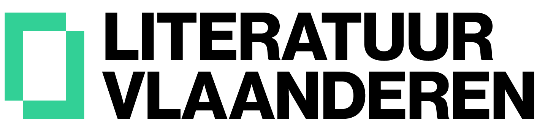 Werkingsverslag Naam en voornaamPseudoniemGeboren opTe NationaliteitHoofdberoep RijksregisternummerAdresTelefoonGSM E-mailIBAN BE BIC Rekening op naam van